 CASSIA SCHOOL DISTRICT NO. 151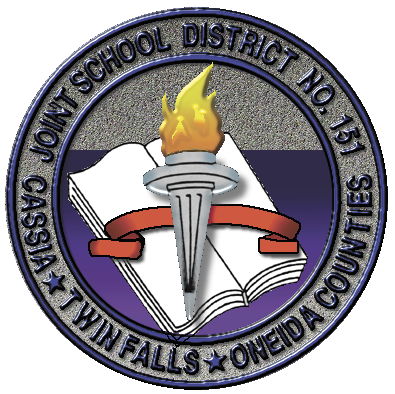 		3650  OVERLAND   •  BURLEY, ID 83318-2444  •  (208) 878-6600 •  FAX (208) 878-4231Steve Lynch  Board ChairmanRyan Cranney  Vice ChairmanLinda Petersen  Board MemberKathryn Millar  Board MemberHeber Loughmiller  Board MemberGaylen Smyer  SuperintendentChris JamesFiscal Manager